Publicado en  el 16/09/2014 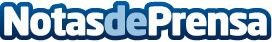 El presidente de SENER participa en la presentación de la Agenda para el fortalecimiento del sector industrial en EspañaEl presidente del grupo de Ingeniería y Tecnología SENER, Jorge Sendagorta, ha participado en el acto de presentación de la Agenda para el fortalecimiento del sector industrial en España, organizado por el Ministerio de Industria, Energía y Turismo (MINETUR) el martes 16 de septiembre y presidido por el titular de esta cartera, José Manuel Soria. Datos de contacto:SENERNota de prensa publicada en: https://www.notasdeprensa.es/el-presidente-de-sener-participa-en-la_1 Categorias: Otros Servicios Sector Energético http://www.notasdeprensa.es